Lesson 15: Fraction Division SituationsLet’s write division situations and solve problems involving division of whole numbers and unit fractions.Warm-up: Number TalkFind the value of each expression mentally.15.1: Card Sort: Fraction Division Problem SortYour teacher will give you a set of cards. Match each expression with a situation. Some expressions do not have a matching situation.Answer each question. Be prepared to share your reasoning.15.2: Division Story SituationsChoose one of the expressions from the card sort that didn't have a match. Write a situation that matches the expression.Trade situations with another group and answer their question.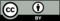 © CC BY 2021 Illustrative Mathematics®